Сумська міська радаВиконавчий комітетРІШЕННЯРозглянувши рішення Комісії з розгляду питань щодо надання компенсації за знищені та пошкоджені об’єкти нерухомого майна внаслідок бойових дій, терористичних актів, диверсій, спричинених збройною агресією Російської Федерації проти України, від 10.10.2023 № 182, відповідно до частини 7 статті              6 Закону України «Про компенсацію за пошкодження та знищення окремих категорій об’єктів нерухомого майна внаслідок бойових дій, терористичних актів, диверсій, спричинених збройною агресією Російської Федерації проти України, та Державний реєстр майна, пошкодженого та знищеного внаслідок бойових дій, терористичних актів, диверсій, спричинених збройною агресією Російської Федерації проти України», керуючись статтею 40 Закону України «Про місцеве самоврядування в Україні», виконавчий комітет Сумської міської радиВИРІШИВ:1. Затвердити рішення Комісії з розгляду питань щодо надання компенсації за знищені та пошкоджені об’єкти нерухомого майна внаслідок бойових дій, терористичних актів, диверсій, спричинених збройною агресією Російської Федерації проти України, від 10.10.2023 № 182 про відмову ************ у наданні компенсації для відновлення окремих категорій об’єктів нерухомого майна, пошкоджених внаслідок бойових дій, терористичних актів, диверсій, спричинених збройною агресією Російської Федерації, з використанням електронної публічної послуги «єВідновлення» (додається).2. Дане рішення набирає чинності з дати його прийняття.Керуючий справами  виконавчого комітету                           Юлія ПАВЛИКЧайченко  700-630Розіслати: згідно зі списком розсилки							Додатокдо рішення виконавчого комітетуСумської міської радивід 24.10.2023 № 557ЗАТВЕРДЖЕНО Рішення виконавчого комітетуСумської міської радивід 24.10.2023 № 557КОМІСІЯз розгляду питань щодо надання компенсації за знищені та пошкоджені об’єкти нерухомого майна внаслідок бойових дій, терористичних актів, диверсій, спричинених збройною агресією Російської Федерації проти Українидіє відповідно до рішення Виконавчого комітету Сумської міської ради від 19.05.2023 № 210, 211
РІШЕННЯ10.10.2023										№ 182Про відмову ********** у наданні компенсації для відновлення пошкодженого об’єкта за заявою № ЗВ-27.08.2023-41640	Розглянувши заяву про надання компенсації від 27.08.2023 та заяву ************ від 05.10.2023, подану до Комісії, про відкликання своєї заяви про надання компенсації у зв’язку з проведенням на пошкодженому об’єкті нерухомого майна ремонтних робіт, в результаті яких ліквідовано пошкодження в повному обсязі, відповідно до абз. 10 пункту 8, абз. 9, 14 пункту 14 Порядку надання компенсації для відновлення окремих категорій об’єктів нерухомого майна, пошкоджених внаслідок бойових дій, терористичних актів, диверсій, спричинених збройною агресією Російської Федерації, з використанням електронної публічної послуги «єВідновлення», затвердженого постановою Кабінету Міністрів України від 21.04.2023 № 381 (із змінами), Комісія:	ВИРІШИЛА:	Відмовити ********** за заявою від 27.08.2023 № ЗВ-27.08.2023-41640 у наданні компенсації для відновлення окремих категорій об’єктів нерухомого майна, пошкоджених внаслідок бойових дій, терористичних актів, диверсій, спричинених збройною агресією Російської Федерації, з використанням електронної публічної послуги «єВідновлення» за адресою: ********* на підставі абз. 9, 14 пункту 14 Порядку надання компенсації для відновлення окремих категорій об’єктів нерухомого майна, пошкоджених внаслідок бойових дій, терористичних актів, диверсій, спричинених збройною агресією Російської Федерації, з використанням електронної публічної послуги «єВідновлення», затвердженого постановою Кабінету Міністрів України від 21.04.2023 № 381 (із змінами), у зв’язку з виявленням факту проведення на пошкодженому об’єкті нерухомого майна за вказаною адресою ремонтних робіт, в результаті яких ліквідовано пошкодження в повному обсязі, та поданням заявницею до Комісії повідомлення у паперовій формі про відкликання заяви (протокол засідання від 10.10.2023 № 16).Голова Комісії			___________	А.Г. ЗанченкоСекретар Комісії		___________	О.В. ЧайченкоНачальник правового управління				О.В. Чайченко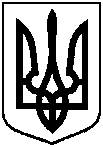 від 24.10.2023    № 557  Про затвердження рішення Комісії з розгляду питань щодо надання компенсації за знищені та пошкоджені об’єкти нерухомого майна внаслідок бойових дій, терористичних актів, диверсій, спричинених збройною агресією Російської Федерації проти України, прийнятого за результатом розгляду заяви ************